Blog Assignment 7 for class 9Computer SCIENCE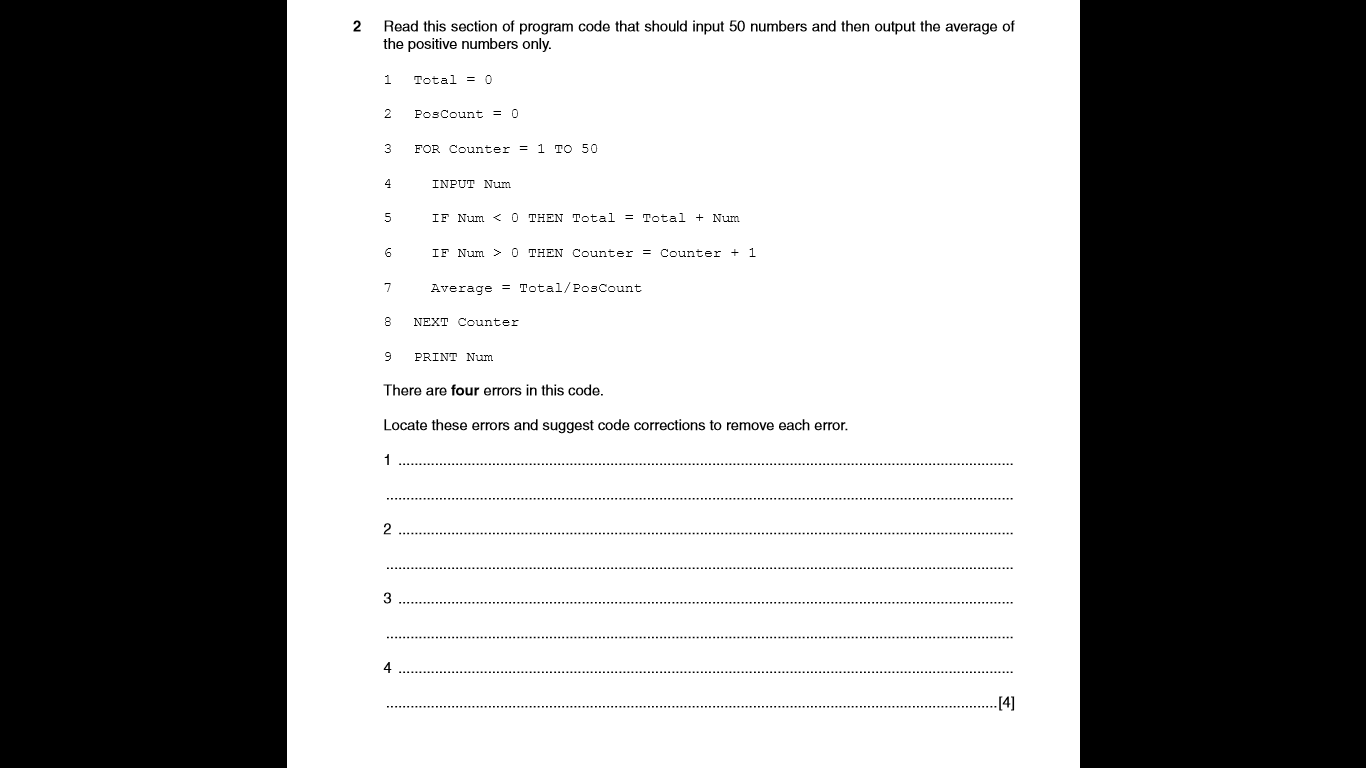 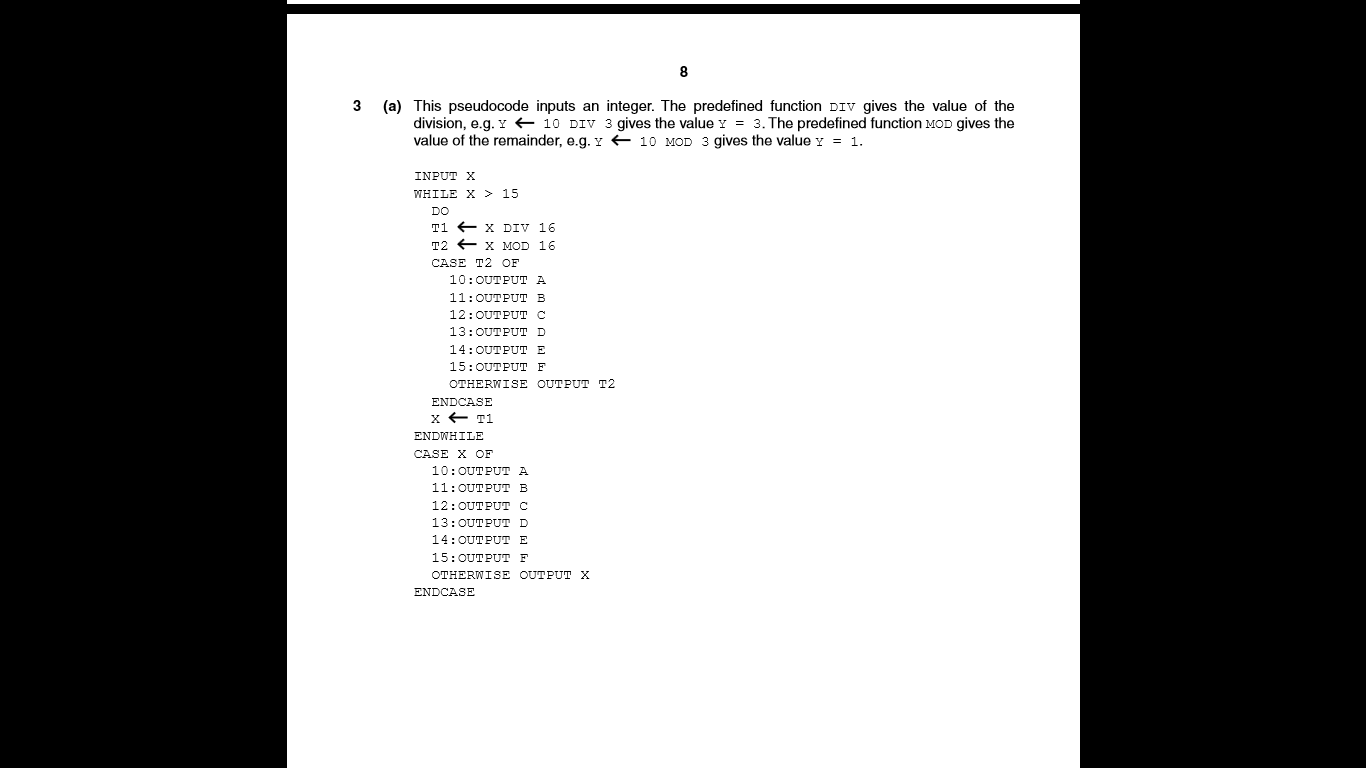 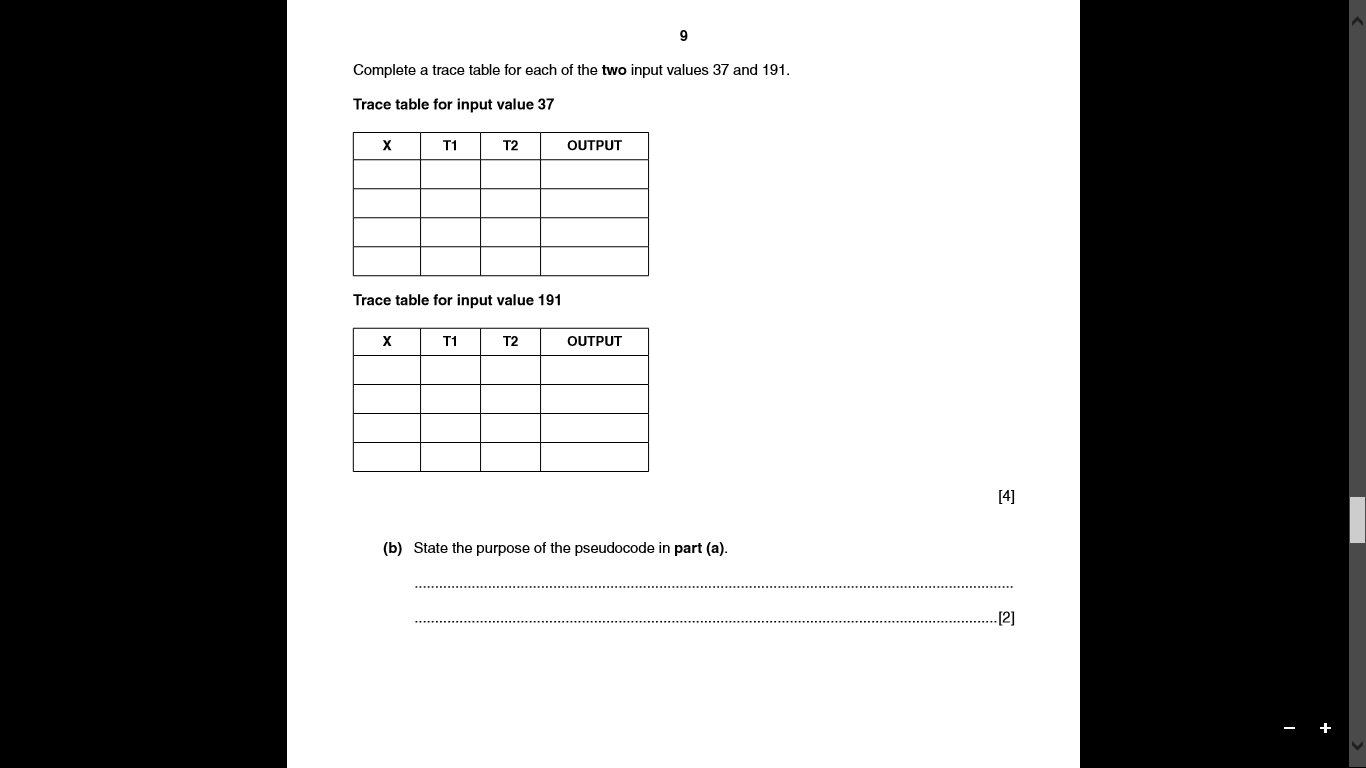 